Inizio moduloFine moduloFormazione: Infanzia: la comunicazione educativa e l'approccio con la didattica delle competenze - Comunicazione -15:23 (1 ora fa)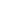 